Сумська міська радаVIІ СКЛИКАННЯ         СЕСІЯРІШЕННЯвід                       2020 року №            -МРм. СумиРозглянувши звернення громадян, надані документи, відповідно до протоколу засідання постійної комісії з питань архітектури, містобудування, регулювання земельних відносин, природокористування та екології Сумської міської ради від 09.01.2020 № 180, статей 12, 40, 79-1, 118, 121, 122 Земельного кодексу України, статті 50 Закону України «Про землеустрій», частини третьої статті 15 Закону України «Про доступ до публічної інформації», керуючись пунктом 34 частини першої статті 26 Закону України «Про місцеве самоврядування в Україні», Сумська міська рада ВИРІШИЛА:Надати учасникам АТО дозвіл на розроблення проектів землеустрою щодо відведення земельних ділянок у власність для будівництва індивідуальних гаражів згідно з додатком.Сумський міський голова                                                                    О.М. ЛисенкоВиконавець: Клименко Ю.М.Ініціатор розгляду питання –– постійна комісія з питань архітектури, містобудування, регулювання земельних відносин, природокористування та екології Сумської міської ради Проект рішення підготовлено департаментом забезпечення ресурсних платежів Сумської міської радиДоповідач – департамент забезпечення ресурсних платежів Сумської міської радиДодатокдо рішення Сумської міської ради «Про надання учасникам АТО дозволу на розроблення проектів землеустрою щодо відведення земельних ділянок за адресою:                м. Суми, пров. Інститутський»від                   2020 року №               -МРСПИСОКучасників АТО, яким надається дозвіл на розроблення проектів землеустрою щодо відведення земельних ділянок для будівництва індивідуальних гаражів Сумський міський голова                                                                                                                                                       О.М. ЛисенкоВиконавець: Клименко Ю.М. 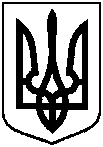 Проектоприлюднено «__»_________2020 р.Про надання учасникам АТО дозволу на розроблення проектів землеустрою щодо відведення земельних ділянок                 за адресою: м. Суми,                                              пров. Інститутський № з/пПрізвище, ім’я, по батькові, реєстраційний номер облікової картки платника податків або серія та номер паспортаАдреса земельної ділянкиОрієнтовна площа земельної ділянки,гаУмовинадання123451.Євченко Євген Михайловичпров. Інститутський, біля буд. № 340,0100власність2.Бережний Роман Валерійовичпров. Інститутський, біля буд. № 7 та                        № 3а0,0100власність3.Меркулов Артур Едуардовичпров. Інститутський, біля буд. № 340,0100власність4.Данилов Володимир Володимировичпров. Інститутський, біля буд. № 340,0100власність5.Клюшник Олег Юрійовичпров. Інститутський, біля буд. № 340,0100власність6.Каушанська Юлія Ігорівнапров. Інститутський, біля буд. № 340,0100власність7.Мироненко Антон Михайловичпров. Інститутський, біля буд. № 7 та                        № 3а0,0100власність8.Ткаченко Віталій Віталійовичпров. Інститутський, біля буд. № 7 та                        № 3а0,0100власність9.Голодний Сергій Олексійовичпров. Інститутський, біля буд. № 7 та                        № 3а0,0100власність10.Бойко Олег Вікторовичпров. Інститутський, біля буд. № 7 та                        № 3а0,0100власність